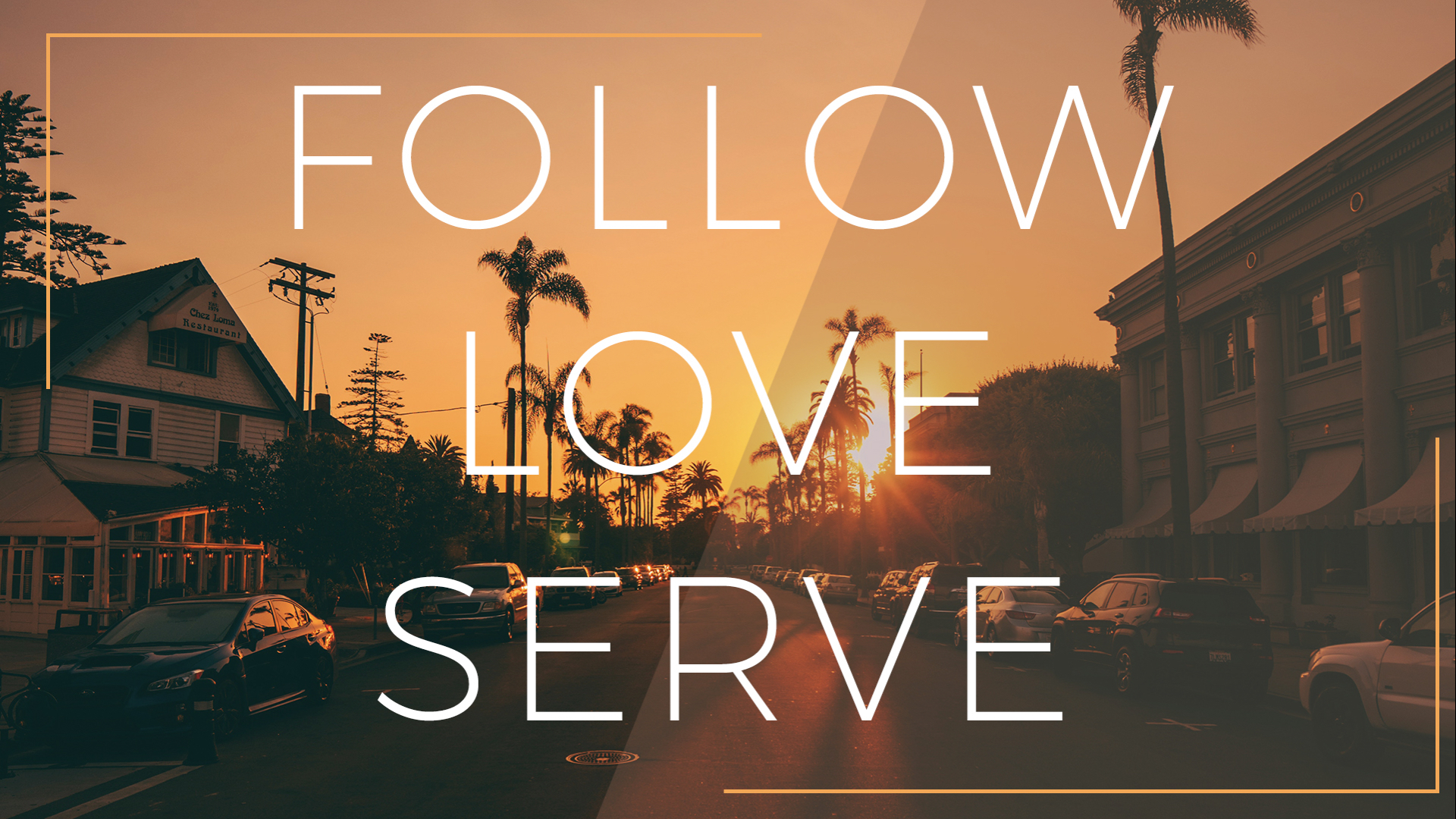 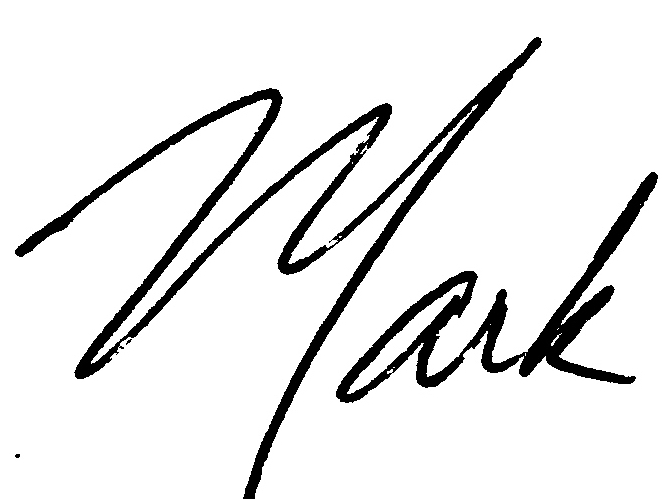 Getting to know one another better…When you give a gift, do you tend to choose something practical or something just for the joy of it? Have you ever achieved both in one gift?1 Corinthians 12: a gifted body…Now concerning spiritual gifts, brethren, I do not want you to be unaware. 2 You know that when you were pagans, you were led astray to the mute idols, however you were led. 3 Therefore I make known to you that no one speaking by the Spirit of God says, “Jesus is accursed”; and no one can say, “Jesus is Lord,” except by the Holy Spirit.4   Now there are varieties of gifts, but the same Spirit. 5 And there are varieties of ministries, and the same Lord. 6 There are varieties of effects, but the same God who works all things in all persons. 7 But to each one is given the manifestation of the Spirit for the common good. 8 For to one is given the word of wisdom through the Spirit, and to another the word of knowledge according to the same Spirit; 9 to another faith by the same Spirit, and to another gifts of healing by the one Spirit, 10 and to another the effecting of miracles, and to another prophecy, and to another the distinguishing of spirits, to another various kinds of tongues, and to another the interpretation of tongues. 11 But one and the same Spirit works all these things, distributing to each one individually just as He wills.12   For even as the body is one and yet has many members, and all the members of the body, though they are many, are one body, so also is Christ. 13 For by one Spirit we were all baptized into one body, whether Jews or Greeks, whether slaves or free, and we were all made to drink of one Spirit.14   For the body is not one member, but many. 15 If the foot says, “Because I am not a hand, I am not a part of the body,” it is not for this reason any the less a part of the body. 16 And if the ear says, “Because I am not an eye, I am not a part of the body,” it is not for this reason any the less a part of the body. 17 If the whole body were an eye, where would the hearing be? If the whole were hearing, where would the sense of smell be? 18 But now God has placed the members, each one of them, in the body, just as He desired. 19 If they were all one member, where would the body be? 20 But now there are many members, but one body. 21 And the eye cannot say to the hand, “I have no need of you”; or again the head to the feet, “I have no need of you.” 22 On the contrary, it is much truer that the members of the body which seem to be weaker are necessary; 23 and those members of the body which we deem less honorable, on these we bestow more abundant honor, and our less presentable members become much more presentable, 24 whereas our more presentable members have no need of it. But God has so composed the body, giving more abundant honor to that member which lacked, 25 so that there may be no division in the body, but that the members may have the same care for one another. 26 And if one member suffers, all the members suffer with it; if one member is honored, all the members rejoice with it.27   Now you are Christ’s body, and individually members of it. 28 And God has appointed in the church, first apostles, second prophets, third teachers, then miracles, then gifts of healings, helps, administrations, various kinds of tongues. 29 All are not apostles, are they? All are not prophets, are they? All are not teachers, are they? All are not workers of miracles, are they? 30 All do not have gifts of healings, do they? All do not speak with tongues, do they? All do not interpret, do they? 31 But earnestly desire the greater gifts.What? (does the Bible say) Consider the various spiritual gifts Paul mentions. How does each give evidence of the Holy Spirit working in the life of the church?Throughout this passage what are the various actions of the Holy Spirit?Based on this chapter, what is the point of spiritual gifts?Paul calls each gift a "manifestation of the Spirit" (12:7). In what ways does the Spirit manifest himself in the church, and why?Now what? (should/will I think based on what this passage says)We speak of being a church member without thinking about where the word comes from. The word member owes its place in Christian thinking and speaking largely to 1 Corinthians 12:12–20 where the word means limb or organ. We might expect Paul to say in 12:12 “as the body is one, and has many members . . . so also is the church.” Instead he says “so also is the Messiah.” Why do you think he says this?When you think of yourself as a member of Christ himself, what comes to mind?Paul emphasizes that the source of spiritual gifts is the Spirit. What then is he implying is not the source, and why is that important?How do you reconcile Paul's exhortation to "eagerly desire the greater gifts" (12.31) with his earlier emphasis that God sovereignly assigns gifts (12.11, 18, 28)?So what? (difference will this passage make in how I live)What spiritual gifts do you think you tend overlook, under appreciate, or fail to recognize? Do you think that you tend to elevate one spiritual gift over the others? If you do, which one(s), and why?Do you know what your spiritual gifts are? If so, please list… If not, who do you know who can help you discern what they might be?What can you do to help others in your group or church to discover their giftedness?How can you use your spiritual gift for the good of the people in your LifeGroup and at Faith? Think about the members of your LifeGroup. What gifts do you behold in them? Come ready to share your insights with them!If you were to write a letter of appreciation to someone whose spiritual gift of ministry has made a significant difference in your life, who would that person be and why? Why not take a moment and write them a note, text, or email and let them know?My prayer requests (write in advance what you want your group to pray for…)Praying for my group…